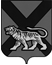 ТЕРРИТОРИАЛЬНАЯ ИЗБИРАТЕЛЬНАЯ КОМИССИЯ ГОРОДА  ДАЛЬНЕГОРСКАР Е Ш Е Н И Е13  июня 2019 г.                        г. Дальнегорск                                           № 555/92Об утверждении Календарного плана основных мероприятий по подготовке и проведению дополнительных выборов депутата  Думы  Дальнегорского городского округа по одномандатному избирательному округу № 9, назначенных на 8 сентября 2019 годаВ соответствии со статьей 29 Избирательного кодекса Приморского края, территориальная избирательная комиссия города Дальнегорска  РЕШИЛА:1.  Утвердить Календарный план основных мероприятий по подготовке и проведению дополнительных выборов депутата Думы Дальнегорского городского округа по одномандатному избирательному округу № 9, назначенных на 8 сентября 2019 года (прилагается).	 2.Разместить настоящее решение на сайте Дальнегорского городского округа в разделе «Территориальная избирательная комиссия города Дальнегорска» в информационно-телекоммуникационной сети «Интернет».    3. Направить настоящее решение в Избирательную комиссию Приморского края для размещения на официальном сайте в информационно-телекоммуникационной сети «Интернет».Председатель комиссии			                                                   С. Н. ЗарецкаяСекретарь комиссии                                                                            О. Д. ДеремешкоПриложениек решению территориальной избирательной комиссии города Дальнегорска от 13  июня  2019 года № 555/92КАЛЕНДАРНЫЙ ПЛАНосновных мероприятий по подготовке и проведению 
дополнительных выборов депутата Думы Дальнегорского городского округа по одномандатному избирательному округу № 9Дата выборов – 8 сентября 2019 года.Дата официального опубликования решения о назначении выборов –12 июня 2019 года.Дата выборов – 8 сентября 2019 года.Дата официального опубликования решения о назначении выборов –12 июня 2019 года.Дата выборов – 8 сентября 2019 года.Дата официального опубликования решения о назначении выборов –12 июня 2019 года.Дата выборов – 8 сентября 2019 года.Дата официального опубликования решения о назначении выборов –12 июня 2019 года.Дата выборов – 8 сентября 2019 года.Дата официального опубликования решения о назначении выборов –12 июня 2019 года.№
п/пСодержание мероприятияСрок 
исполненияСрок 
исполненияИсполнителиОПУБЛИКОВАНИЕ ГРАНИЦ ИЗБИРАТЕЛЬНЫХ УЧАСТКОВ ОПУБЛИКОВАНИЕ ГРАНИЦ ИЗБИРАТЕЛЬНЫХ УЧАСТКОВ ОПУБЛИКОВАНИЕ ГРАНИЦ ИЗБИРАТЕЛЬНЫХ УЧАСТКОВ ОПУБЛИКОВАНИЕ ГРАНИЦ ИЗБИРАТЕЛЬНЫХ УЧАСТКОВ ОПУБЛИКОВАНИЕ ГРАНИЦ ИЗБИРАТЕЛЬНЫХ УЧАСТКОВ 1.Опубликование границ избирательного     участка № 1010, места нахождения участковой избирательной комиссии и помещения для голосования   (ч. 6 ст. 16 Избирательного кодекса   ПК)   не позднее 29 июля 2019     года  (не позднее чем за 40   дней до дня голосования)   не позднее 29 июля 2019     года  (не позднее чем за 40   дней до дня голосования) Администрация городского округаСОСТАВЛЕНИЕ СПИСКОВ ИЗБИРАТЕЛЕЙСОСТАВЛЕНИЕ СПИСКОВ ИЗБИРАТЕЛЕЙСОСТАВЛЕНИЕ СПИСКОВ ИЗБИРАТЕЛЕЙСОСТАВЛЕНИЕ СПИСКОВ ИЗБИРАТЕЛЕЙСОСТАВЛЕНИЕ СПИСКОВ ИЗБИРАТЕЛЕЙУтверждение формы списка избирателей, формы акта о передаче сведений об избирателях и формы акта о передаче первого экземпляра списка избирателей (ст.14, п.13 ч.2.ст.27 Избирательного кодекса ПК)не позднее9 июля2019 годане позднее9 июля2019 годаТИКФормирование, уточнение и представление в ТИК (соответствующую УИК) сведений об избирателях(ч. 8 ст.14 Избирательного кодекса ПК)не позднее 19 июля2019 года(не позднее,  чем за 50 дней до дня голосования)не позднее 19 июля2019 года(не позднее,  чем за 50 дней до дня голосования)Администрация городского округаСоставление списка избирателей  по избирательному участку(ч.1,2 ст.14; п.7 ст.27 Избирательного кодекса ПК)не позднее27 августа2019 года(не позднее, чем за 11 дней до дня голосования)не позднее27 августа2019 года(не позднее, чем за 11 дней до дня голосования)ТИКПередача первого экземпляра списка избирателей в соответствующую УИК(ч.11 ст.14 Избирательного кодекса ПК)28 августа 2019 года(за 10 дней до дня голосования)28 августа 2019 года(за 10 дней до дня голосования)ТИКОпределение порядка и сроков изготовления, использования второго экземпляра списка избирателей, его передачи соответствующей УИК, заверения и уточнения (ч. 12 ст.14 Избирательного кодекса ПК)не позднее9 июля2019 годане позднее9 июля2019 годаТИКВыверение списка избирателей и внесение в него необходимых изменений на основании личных обращений граждан, соответствующих документов органов местного самоуправления, их должностных лиц, органов регистрационного учета граждан РФ по месту пребывания и по месту жительства в пределах Российской Федерации. участке(ч. 14 ст.14 Избирательного кодекса ПК)после получения  списка избирателейпосле получения  списка избирателейУИКПредставление избирателям списка избирателей для ознакомления и дополнительного уточнения(ч. 28 ст. 14 Избирательного кодекса ПК)с 28 августа2019 годас 28 августа2019 годаУИКРеализация права на обращение в УИК с заявлением о включении в список избирателей, о любой ошибке или неточности в сведениях о нем, внесенных в список избирателей(ч. 29 ст.14 Избирательного кодекса ПК)с 28 августа 2019 года и до 20.00 часов 8 сентября 2019 годас 28 августа 2019 года и до 20.00 часов 8 сентября 2019 годаграждане Российской Федерации, обладающие активным избирательным правомПроверка сведений, сообщенных гражданином в заявлении о включении его в список избирателей, об ошибке или неточности в сведениях о нем, внесенных в список избирателей, представленных им документов и принятие решения об устранении ошибки или неточности либо принятие решения об отклонении заявления с указанием причин и вручение заверенной копии этого решения заявителю(ч.29 ст.14 Избирательного кодекса ПК) в течение 24 часов, а в день голосования в течение 2 часов с момента обращения, но не позднее 20 часов 8 сентября 2019 годав течение 24 часов, а в день голосования в течение 2 часов с момента обращения, но не позднее 20 часов 8 сентября 2019 годаУИКПодписание выверенного и уточненного списка избирателей и заверение печатью УИК(ч.14 ст.14 Избирательного кодекса ПК)не позднее 7 сентября 2019 годане позднее 7 сентября 2019 годапредседатель и секретарь УИКБрошюрование (прошивка), подтверждаемое печатью и подписью председателя УИК, каждой книги разделенного первого экземпляра списка избирателей, снабжение каждой такой книги титульным листом с указанием порядкового номера книги и общего количества отдельных книг, на которые разделен список избирателей(ч. 15 ст.14 Избирательного кодекса ПК)не позднее 7 сентября 2019 годане позднее 7 сентября 2019 годаУИКВЫДВИЖЕНИЕ И РЕГИСТРАЦИЯ КАНДИДАТОВВЫДВИЖЕНИЕ И РЕГИСТРАЦИЯ КАНДИДАТОВВЫДВИЖЕНИЕ И РЕГИСТРАЦИЯ КАНДИДАТОВВЫДВИЖЕНИЕ И РЕГИСТРАЦИЯ КАНДИДАТОВВЫДВИЖЕНИЕ И РЕГИСТРАЦИЯ КАНДИДАТОВВыдвижение кандидатов(ч. 1 ст. 40, ч.1 ст.46 Избирательного кодекса ПК)не ранее 24 июня 2019 года и заканчивается в           18.00 часов 29 июля 2019 года(осуществляется за 75 дней до дня голосования, и заканчивается не позднее, чем за 40 дней до дня голосования в 18 часов 00 минут по местному времени)не ранее 24 июня 2019 года и заканчивается в           18.00 часов 29 июля 2019 года(осуществляется за 75 дней до дня голосования, и заканчивается не позднее, чем за 40 дней до дня голосования в 18 часов 00 минут по местному времени)граждане Российской Федерации, обладающие пассивным избирательным правом, избирательные объединенияОпубликование в муниципальных периодических печатных изданиях списка политических партий, их соответствующих региональных отделений, иных структурных подразделений, общественных объединений, имеющих право в соответствии с Федеральным законом «О политических партиях» принимать участие в выборах депутатов Думы Дальнегорского городского округа(ч. 4 ст. 35 Избирательного кодекса ПК)не позднее 16 июня 2019 года(не позднее чем через три дня со дня официального опубликования решения о назначении выборов)не позднее 16 июня 2019 года(не позднее чем через три дня со дня официального опубликования решения о назначении выборов)Главное управление Минюста РФ по Приморскому краюНаправление в территориальную избирательную комиссию города Дальнегорска списка политических партий, имеющих право в соответствии с Федеральным законом «О политических партиях» принимать участие в выборах депутатов Думы Дальнегорского городского округа (ч. 4 ст. 35 Избирательного кодекса ПК)не позднее 16 июня 2019 года(не позднее чем через три дня со дня официального опубликования решения о назначении выборов)не позднее 16 июня 2019 года(не позднее чем через три дня со дня официального опубликования решения о назначении выборов)Главное управление Минюста РФ по Приморскому краюИзвещение ТИК о проведении мероприятий, связанных с выдвижением кандидата в депутаты Думы Дальнегорского городского округа по одномандатному избирательному округу № 9 (ч. 6 ст. 42 Избирательного кодекса ПК)не позднее чем за 1 день до дня проведения мероприятия при его проведении в пределах г. Дальнегорска, и не позднее чем за три дня до дня проведения мероприятия при его проведении за пределами г. Дальнегорскане позднее чем за 1 день до дня проведения мероприятия при его проведении в пределах г. Дальнегорска, и не позднее чем за три дня до дня проведения мероприятия при его проведении за пределами г. Дальнегорскаизбирательное объединениеПредставление в ТИК документов о выдвижении кандидата( ст. 40,  Избирательного кодекса ПК)не ранее 24 июня 2019 года и заканчивается в           18.00 часов 29 июля 2019 годане ранее 24 июня 2019 года и заканчивается в           18.00 часов 29 июля 2019 годакандидат лично, либо по его просьбе иные лица в соответствии с законодательствомВыдача кандидату письменного подтверждения получения представленных для выдвижения кандидатом соответствующих документовнезамедлительно после их представлениянезамедлительно после их представленияТИКСбор подписей в поддержку выдвижения кандидатов( ст. 45 Избирательного кодекса ПК)со дня, следующего за днем уведомления комиссии о выдвижении кандидатасо дня, следующего за днем уведомления комиссии о выдвижении кандидатадееспособные граждане Российской Федерации, достигшие к моменту сбора подписей возраста 18 летПредставление в ТИК документов для регистрации кандидата(ч. 1, 9 ст. 46 Избирательного кодекса ПК)не ранее 19 июля 2019 года  и не позднее 18.00 часов 29 июля 2019 года(не ранее чем за 50 дней и не позднее, чем за 40 дней до дня голосования до 18.00 часов по местному времени)не ранее 19 июля 2019 года  и не позднее 18.00 часов 29 июля 2019 года(не ранее чем за 50 дней и не позднее, чем за 40 дней до дня голосования до 18.00 часов по местному времени)кандидатОбращение в соответствующие органы с представлением о проведении проверки достоверности сведений, представляемых в соответствии ч. 2, 3,4,5,9 ст. 40 Избирательного кодекса Приморского края(ч. 13 ст. 40 Избирательного кодекса ПК) незамедлительно с момента поступления соответствующих документовнезамедлительно с момента поступления соответствующих документовТИКУстановление объема сведений о кандидатах, подлежащих доведению до сведения избирателей(ч. 21 ст. 40 Избирательного кодекса ПК) не позднее 21 июня 2019 годане позднее 21 июня 2019 года ТИКДоведение до сведения избирателей сведений о кандидатах, представленных при их выдвижении, в объеме, установленном ТИК(ч. 21 ст. 40 Избирательного кодекса ПК) незамедлительно по мере выдвижения кандидатовнезамедлительно по мере выдвижения кандидатов  ТИКНаправление в средства массовой информации сведений, о выявленных фактах недостоверности представленных кандидатами сведений(ч. 22 ст. 40 Избирательного кодекса ПК)незамедлительно по мере выявлениянезамедлительно по мере выявления  ТИКПередача копии итогового протокола о результатах проверки подписных листов кандидату(ч. 13 ст. 47 Избирательного кодекса ПК)не позднее, чем за двое суток до заседания  комиссии, на котором должен рассматриваться вопрос о регистрации этого кандидатане позднее, чем за двое суток до заседания  комиссии, на котором должен рассматриваться вопрос о регистрации этого кандидатаТИКИзвещение кандидата о выявлении неполноты сведений, отсутствии каких-либо документов или несоблюдения требований закона к оформлению документов(ч. 14 ст. 47 Избирательного кодекса ПК)не позднее, чем за три дня до дня заседания избирательной комиссии, на котором должен рассматриваться вопрос о регистрации кандидата, списка кандидатовне позднее, чем за три дня до дня заседания избирательной комиссии, на котором должен рассматриваться вопрос о регистрации кандидата, списка кандидатов  ТИКВнесение кандидатом уточнений и дополнений в документы, содержащие сведения о нем и представленные в соответствии с частями 2, 4, 5, статьи 40 Избирательного кодекса Приморского края, а также в иные документы (за исключением подписных листов с подписями избирателей),а также представление кандидатом отсутствующих копий документов, представление которых предусмотрено частью 4 статьи  40 Избирательного кодекса Приморского края(ч. 14 ст. 47 Избирательного кодекса ПК)не позднее, чем за один день до дня заседания избирательной комиссии, на котором должен рассматриваться вопрос о регистрации кандидатане позднее, чем за один день до дня заседания избирательной комиссии, на котором должен рассматриваться вопрос о регистрации кандидатакандидатПринятие решения о регистрации кандидата либо мотивированного решения об отказе в регистрации(ч. 1 ст. 49 Избирательного кодекса ПК)в течение 10 дней со дня приема необходимых для регистрации кандидата документовв течение 10 дней со дня приема необходимых для регистрации кандидата документов  ТИКВыдача кандидату копии решения об отказе в регистрации кандидата  с изложением оснований отказа в случае его принятия(ч. 6 ст. 49 Избирательного кодекса ПК) в течение одних суток с момента принятия решения об отказе в регистрации, исключения из списка кандидатовв течение одних суток с момента принятия решения об отказе в регистрации, исключения из списка кандидатов ТИКПредставление в  ТИК заверенной копии приказа (распоряжения) об освобождении от выполнения должностных или служебных обязанностей на время их участия в выборах(ч. 2 ст. 52 Избирательного кодекса ПК)не позднее чем через пять дней со дня регистрациине позднее чем через пять дней со дня регистрациизарегистрированные кандидаты, находящиеся на  государственной или муниципальной службе либо работающие в организациях, осуществляющих выпуск средств массовой информацииНазначение доверенных лиц(ч. 1 ст. 54 Избирательного кодекса ПК)с момента представления документов о выдвижениис момента представления документов о выдвижениикандидат, избирательное объединение, выдвинувшее кандидатаРегистрация доверенных лиц(ч. 2 ст. 54 Избирательного кодекса ПК)в течение пяти дней со дня поступления письменного заявления кандидата  о назначении доверенных лиц вместе с заявлениями самих граждан о согласии быть доверенными лицамив течение пяти дней со дня поступления письменного заявления кандидата  о назначении доверенных лиц вместе с заявлениями самих граждан о согласии быть доверенными лицами  ТИКРеализация права на прекращение полномочий доверенного лица(ч. 5 ст. 54 Избирательного кодекса ПК)в любое времяв любое времякандидаты, избирательные объединения, назначившие доверенных лицРегистрация уполномоченных представителей, назначенных избирательным объединением, и  выдача им удостоверений установленного образцав трехдневный срок со дня представления документовв трехдневный срок со дня представления документовТИКНазначение члена комиссии с правом совещательного голоса:в ТИКвУИК(ч. 21 ст. 32 Избирательного кодекса ПК)со дня представления документов на регистрациюс момента регистрации кандидатасо дня представления документов на регистрациюс момента регистрации кандидатакандидаткандидатПредставление в ТИК зарегистрированным кандидатом,  письменного заявления о снятии своей кандидатуры(ч. 1 ст. 50 Избирательного кодекса ПК)не позднее 2 сентября 2019 года, а при наличии вынуждающих к тому обстоятельств не позднее 6 сентября 2019 годане позднее 2 сентября 2019 года, а при наличии вынуждающих к тому обстоятельств не позднее 6 сентября 2019 годакандидатРеализация права избирательного объединения: на отзыв кандидата, выдвинутого им по одномандатному избирательному округу(ч. 5 ст. 50 Избирательного кодекса ПК)не позднее  2 сентября 2019 годане позднее  2 сентября 2019 годаизбирательное объединение, выдвинувшее кандидатаОбжалование в суд решения ТИК об отказе в регистрации(ч. 6 ст. 91, ч. 2 ст. 93 Избирательного кодекса ПК)в течение 10 дней со дня принятия обжалуемого решенияУказанный срок восстановлению не подлежитв течение 10 дней со дня принятия обжалуемого решенияУказанный срок восстановлению не подлежитТИК, кандидат,  в отношении которых вынесено такое решение, кандидат, зарегистрированный по тому же избирательному округуРеализация права на подачу заявления в суд об отмене регистрации кандидата(ч. 5 ст. 93 Избирательного кодекса ПК)не позднее 30 августа 2019 годане позднее 30 августа 2019 годаТИК, кандидат, зарегистрированный по тому же избирательному округуИНФОРМАЦИОННОЕ ОБЕСПЕЧЕННИЕ ВЫБОРОВПРЕДВЫБОРНАЯ АГИТАЦИЯИНФОРМАЦИОННОЕ ОБЕСПЕЧЕННИЕ ВЫБОРОВПРЕДВЫБОРНАЯ АГИТАЦИЯИНФОРМАЦИОННОЕ ОБЕСПЕЧЕННИЕ ВЫБОРОВПРЕДВЫБОРНАЯ АГИТАЦИЯИНФОРМАЦИОННОЕ ОБЕСПЕЧЕННИЕ ВЫБОРОВПРЕДВЫБОРНАЯ АГИТАЦИЯИНФОРМАЦИОННОЕ ОБЕСПЕЧЕННИЕ ВЫБОРОВПРЕДВЫБОРНАЯ АГИТАЦИЯАгитационный период (ч. 1 ст. 60 Избирательного кодекса ПК)со дня принятия решения  о выдвижении кандидата  до ноля часов по местному времени 7 сентября 2019 годасо дня представления кандидатом в ТИК заявления о согласии баллотироваться до ноля часов по местному времени 7 сентября 2019 годасо дня принятия решения  о выдвижении кандидата  до ноля часов по местному времени 7 сентября 2019 годасо дня представления кандидатом в ТИК заявления о согласии баллотироваться до ноля часов по местному времени 7 сентября 2019 годаизбирательное объединение, выдвинувшее кандидатакандидатПроведение предвыборной агитации на каналах организаций телерадиовещания, в периодических печатных изданиях и в сетевых изданиях  (ч. 2 ст. 60 Избирательного кодекса ПК)с 10 августа 2019 года до ноля часов по местному времени 7 сентября 2019 годас 10 августа 2019 года до ноля часов по местному времени 7 сентября 2019 годазарегистрированные кандидатыОпубликование (обнародование) результатов опросов общественного мнения, прогнозов результатов выборов, иных исследований, связанных с проводимыми выборами, в средствах массовой информации в том числе их размещение в информационно-телекоммуникационных сетях, доступ к которым не ограничен определенным кругом лиц (включая сеть «Интернет»)(ч. 3 ст. 57 Избирательного кодекса ПК)запрещено с 3 сентября по 8 сентября 2019 года, включительнозапрещено с 3 сентября по 8 сентября 2019 года, включительноредакции средств массовой информации, граждане и организации, публикующие эти результатыОпубликование сведений о размере (в валюте Российской Федерации) и других условиях оплаты эфирного времени, печатной площади, услуг по размещению агитационных материалов и их  представление в ТИК с  информацией о дате и об источнике их опубликования, сведений о регистрационном номере и дате выдачи свидетельства о регистрации средства массовой информации и уведомлений о готовности предоставить эфирное время, печатную площадь для проведения предвыборной агитации, услуги по размещению агитационных материалов в сетевом издании  (ч. 6 ст. 61 Избирательного кодекса ПК)не позднее 11 июля 2019 годане позднее 11 июля 2019 годаорганизации телерадиовещания, редакции периодических печатных изданий, редакции сетевых изданийПредставление в Управление Роскомнадзора по Приморскому краю  списка организаций телерадиовещания и периодических печатных изданий, подпадающих под действие части 3 статьи 58 Избирательного кодекса Приморского края,(ч. 10 ст. 58 Избирательного кодекса ПК)не позднее  16 июня 2019 годане позднее  16 июня 2019 годаАдминистрация городского округаПредставление в ТИК перечня муниципальных организаций телерадиовещания и муниципальных периодических печатных изданий (ч. 8 ст. 58 Избирательного кодекса ПК)не позднее  21 июня 2019 годане позднее  21 июня 2019 годаУправление Роскомнадзора по Приморскому краюОпубликование перечня муниципальных организаций телерадиовещания и муниципальных периодических печатных изданий (ч. 7 ст. 58 Избирательного кодекса ПК) не позднее 27 июня 2019 годане позднее 27 июня 2019 годаТИКОпубликование и размещение  в информационно-телекоммуникационной сети «Интернет» политической партией, выдвинувшей кандидата, который зарегистрирован, своей предвыборной   программы не менее чем в одном государственном периодическом печатном издании(ч. 14 ст. 59 Избирательного кодекса ПК)не позднее 28 августа  2019 годане позднее 28 августа  2019 годаполитическая партия, выдвинувшая кандидата  который зарегистрированРезервирование эфирного времени и печатной площади для проведения предвыборной агитации за плату(ч. 9 ст. 62, ч. 4 ст. 63 Избирательного кодекса ПК)не позднее 7 августа 2019 годане позднее 7 августа 2019 годамуниципальные организации телерадиовещания, муниципальные редакции периодических печатных изданийХранение видео- и аудиозаписей выпущенных в эфир теле- и радиопрограмм, содержащих предвыборную агитацию(ч. 12 ст. 62 Избирательного кодекса ПК)не менее чем до 8 сентября 2020 годане менее чем до 8 сентября 2020 годаорганизации телерадиовещания Проведение жеребьевки в целях определения даты безвозмездных публикаций предвыборных агитационных материалов зарегистрированных кандидатов(ч. 3 ст. 63 Избирательного кодекса ПК)по завершении регистрации кандидатов, но не позднее 8 августа 2019 годапо завершении регистрации кандидатов, но не позднее 8 августа 2019 годасоответствующая редакция периодического печатного издания с участием заинтересованных лицДоведение до сведения зарегистрированных кандидатов содержания протокола о результатах жеребьевки бесплатной печатной площади (ч. 3 ст. 63 Избирательного кодекса ПК)после проведения жеребьевкипосле проведения жеребьевкисоответствующая редакция периодического печатного изданияОпубликование сведений о размере (в валюте Российской Федерации) и других условиях оплаты работ или услуг по изготовлению печатных агитационных материалов  и представление их  в ТИК вместе со сведениями, содержащими наименование, юридический адрес и идентификационный номер налогоплательщика организации (фамилию, имя, отчество индивидуального предпринимателя, наименование субъекта Российской Федерации, района, города, иного населенного пункта, где находится место его жительства)(ч. 2 ст. 65 Избирательного кодекса ПК)не позднее 11 июля 2019 годане позднее 11 июля 2019 годаорганизации, индивидуальные предприниматели, выполняющие работы или оказывающие услуги по изготовлению печатных агитационных материаловПредставление в ТИК документов, подтверждающих согласие на использование высказываний физического лица о кандидате, об избирательном объединении в агитационных материалах, в случаях, предусмотренных законом(ч. 11 ст. 59 Избирательного кодекса ПК)вместе с экземплярами агитационных материалов до их распространения, а в случае размещения агитационного материала в СМИ – по требованию  ТИКвместе с экземплярами агитационных материалов до их распространения, а в случае размещения агитационного материала в СМИ – по требованию  ТИКкандидатПредставление в  ТИК  экземпляров печатных агитационных материалов или их копий, экземпляров аудиовизуальных агитационных материалов, фотографий или экземпляров иных агитационных материалов, а также сведений о месте нахождения (об адресе места жительства) организации (лица), изготовившей и заказавшей (изготовившего и заказавшего) эти материалы и копии документа об оплате изготовления данного предвыборного агитационного материала из соответствующего избирательного фонда, а также электронных образов этих предвыборных агитационных материалов в машиночитаемом виде(ч. 4 ст. 65 Избирательного кодекса ПК)до начала распространения агитационных материаловдо начала распространения агитационных материаловкандидатУтверждение форм учета объемов и стоимости эфирного времени и печатной площади, предоставленных для проведения предвыборной агитации, объемов и стоимости услуг по размещению агитационных материалов в сетевых изданиях(ч. 8 ст. 61 Избирательного кодекса Приморского края)не позднее 2 августа 2019 годане позднее 2 августа 2019 годаТИКПредставление в ТИК данных учета объемов и стоимости эфирного времени и печатной площади, предоставленных для проведения предвыборной агитации, объемов и стоимости услуг по размещению агитационных материалов в сетевых изданиях(ч. 8 ст. 61 Избирательного кодекса Приморского края)не позднее 18 сентября 2019 годане позднее 18 сентября 2019 годаорганизации, осуществляющие выпуск средств массовой информации, редакции сетевых изданий независимо от форм собственностиХранение документов о безвозмездном и платном предоставлении эфирного времени и печатной площади, предоставлении услуг по размещению агитационных материалов в сетевых изданиях (ч. 9 ст. 61 Избирательного кодекса Приморского края)не менее трех лет со дня голосованияне менее трех лет со дня голосованияорганизации, осуществляющие выпуск средств массовой информации, редакции сетевых изданийУстановление времени, на которое по заявке зарегистрированного кандидата безвозмездно предоставляется для встреч с избирателями помещение, пригодное для проведения агитационных публичных мероприятий в форме собраний и находящееся в государственной или муниципальной собственности(ч. 4 ст.64 Избирательного кодекса ПК)не позднее 19 июля 2019 годане позднее 19 июля 2019 годаТИКВ случае предоставления помещения, указанного в частях 3 и 5 статьи 64 Избирательного кодекса Приморского края, зарегистрированному кандидату уведомление в письменной форме ТИК  о факте предоставления помещения, об условиях, на которых оно было предоставлено, а также о том, когда это помещение может быть предоставлено в течение агитационного периода другим зарегистрированным кандидатам (ч. 5 ст. 64 Избирательного кодекса ПК)не позднее дня, следующего за днем предоставления помещенияне позднее дня, следующего за днем предоставления помещениясобственник, владелец помещенияРазмещение содержащейся в уведомлении собственника, владельца помещения о факте предоставления помещения зарегистрированному кандидату, информации в информационно-телекоммуникационной сети «Интернет» или иным способом в порядке, установленном ТИК, доведение ее до сведения других зарегистрированных кандидатов(ч. 6 статьи 64 Избирательного кодекса ПК)в течение двух суток с момента получения уведомления              в течение двух суток с момента получения уведомления               ТИКРассмотрение заявок на выделение помещений, указанных в ч.3, 5 статьи 64 Избирательного кодекса Приморского края, для проведения встреч зарегистрированных кандидатов, их доверенных лиц с избирателями(ч. 7 ст. 64 Избирательного кодекса ПК)в течение 3 дней со дня их подачи  в течение 3 дней со дня их подачи  собственники, владельцы помещенийРеализация права арендовать на основе договора здания и помещения, принадлежащие гражданам и организациям независимо от формы собственности, для проведения агитационных публичных мероприятий(ч. 8 ст. 64 Избирательного кодекса ПК)в период проведения предвыборной агитациив период проведения предвыборной агитациикандидатыПодача в  орган местного самоуправления уведомления: о проведении публичного мероприятияо проведении пикетирования группой лиц(ч. 1 ст.  7 Федерального закона «О собраниях, митингах, демонстрациях, шествиях и пикетированиях»)не ранее 15 и не позднее 10 дней до дня проведения публичного мероприятияне позднее 3 дней до дня проведения пикетирования, а если указанные дни совпадают с воскресеньем и (или) нерабочим праздничным днем (нерабочими праздничными днями), - не позднее четырех дней до дня его проведенияне ранее 15 и не позднее 10 дней до дня проведения публичного мероприятияне позднее 3 дней до дня проведения пикетирования, а если указанные дни совпадают с воскресеньем и (или) нерабочим праздничным днем (нерабочими праздничными днями), - не позднее четырех дней до дня его проведенияорганизатор публичного мероприятияВыделение специальных мест для размещения печатных агитационных материалов на территории  избирательного участка(ч. 7 ст. 65 Избирательного кодекса ПК)не позднее 8 августа 2019 годане позднее 8 августа 2019 годаАдминистрация городского округа по предложению ТИКДоведение до сведения зарегистрированных кандидатов перечня специальных мест для размещения печатных агитационных материалов на территории каждого избирательного участка(ч. 7 ст. 65 Избирательного кодекса ПК)после принятия соответствующего постановления главой  городского округапосле принятия соответствующего постановления главой  городского округаТИКФИНАНСИРОВАНИЕ ВЫБОРОВФИНАНСИРОВАНИЕ ВЫБОРОВФИНАНСИРОВАНИЕ ВЫБОРОВФИНАНСИРОВАНИЕ ВЫБОРОВФИНАНСИРОВАНИЕ ВЫБОРОВПеречисление (направление) средств на проведение выборов:ТИК (ч. 1 ст. 67 Избирательного кодекса ПК)не позднее 21 июня 2019 годаАдминистрация городского округаАдминистрация городского округаУИК средства на обеспечение их деятельности(ч. 3 ст. 67 Избирательного кодекса ПК)не позднее  31 августа 2019 года    ТИК    ТИКОткрытие специального избирательного счета для формирования избирательного фонда кандидата в филиале публичного акционерного общества «Сбербанк России»(ч. 1 и 17 ст. 69 Избирательного кодекса ПК)в период после письменного уведомления ТИК о выдвижении  кандидата до представления документов для его регистрациикандидаткандидатРеализация права кандидата на назначение уполномоченного представителя по финансовым вопросам (ч. 1 ст. 37, ч. 3 ст.69 Избирательного кодекса ПК)после выдвижения кандидатакандидаткандидатРегистрация уполномоченных представителей по финансовым вопросам кандидата(ч. 8 ст. 37 Избирательного кодекса ПК)в трехдневный срок со дня представления документов, указанных в статье 37 Избирательного кодекса Приморского края  ТИК  ТИКПериодическое представление информации о поступлении и расходовании средств, находящихся на избирательном счете кандидата (ч. 10 ст. 70 Избирательного кодекса ПК)по требованию ТИК, кандидата,  в трехдневный срок, а за три дня до дня голосования –немедленнофилиал публичного акционерного общества «Сбербанк России»филиал публичного акционерного общества «Сбербанк России»Представление заверенных копий первичных финансовых документов, подтверждающих поступление и расходование средств избирательных фондов(ч. 10 ст. 70 Избирательного кодекса ПК)по представлению ТИК, соответствующего  кандидата в трехдневный срок, а за три дня до дня голосования –немедленнофилиал публичного акционерного общества «Сбербанк России»филиал публичного акционерного общества «Сбербанк России»Направление в средства массовой информации для опубликования сведений о поступлении и расходовании средств избирательных фондов(ч. 11 ст. 70 Избирательного кодекса ПК)23 августа 2019 года и                  2 сентября 2019 года ТИК ТИКОпубликование информации о поступлении и расходовании средств избирательных фондов кандидатов(ч. 11 ст. 70 Избирательного кодекса ПК)в течение трех дней со дня полученияредакции муниципальных периодических печатных изданийредакции муниципальных периодических печатных изданийПредставление в ТИК итогового финансового отчета о размерах и источниках создания своих избирательных фондов, а также обо всех произведенных затратах(ч. 12 ст. 70 Избирательного кодекса ПК)не позднее чем через 30 дней со дня официального опубликования результатов выборовкандидатыкандидатыОсуществление проверки достоверности сведений, указанных гражданами и юридическими лицами – жертвователями в избирательные фонды (ч. 16 ст. 70 Избирательного кодекса ПК)в пятидневный срок со дня поступления представления ТИКорганы регистрационного учета граждан Р Ф по месту пребывания и по месту жительства в пределах Российской Федерации, органы исполнительной власти, осуществляющие государственную регистрацию юридических лиц либо уполномоченные в сфере регистрации некоммерческих организацийорганы регистрационного учета граждан Р Ф по месту пребывания и по месту жительства в пределах Российской Федерации, органы исполнительной власти, осуществляющие государственную регистрацию юридических лиц либо уполномоченные в сфере регистрации некоммерческих организацийПередача копий финансовых отчетов кандидатов избирательных объединений в редакции средств массовой информации для опубликования(ч. 13 ст. 70 Избирательного кодекса ПК)не позднее чем через пять дней со дня их полученияТИКТИКПеречисление неизрасходованных денежных средств, находящихся на специальном счете избирательного фонда кандидата, избирательного объединения гражданам и юридическим лицам, осуществившим пожертвования, пропорционально вложенным средствам(ч. 14 ст. 70 Избирательного кодекса ПК)после дня голосования и до представления итогового финансового отчетакандидаткандидатПеречисление оставшихся на специальном избирательном счете неизрасходованных денежных средств в доход  бюджета Дальнегорского городского округапосле 10 ноября 2017 годафилиал публичного акционерного общества «Сбербанк России» филиал публичного акционерного общества «Сбербанк России» Представление финансовых отчетов о расходовании средств, выделенных на подготовку и проведение выборов в ТИК(ч. 6 ст. 68 Избирательного кодекса ПК)не позднее 18 сентября 2019 года УИК УИКПредставление в Думу Дальнегорского городского округа финансового отчета о расходовании бюджетных средств, выделенных из бюджета Дальнегорского городского округа на подготовку и проведение выборов (ч.9 ст. 68 Избирательного кодекса ПК)не позднее чем через три месяца после официального опубликования общих результатов выборовТИКТИКГОЛОСОВАНИЕ И ОПРЕДЕЛЕНИЕ РЕЗУЛЬТАТОВ ВЫБОРОВГОЛОСОВАНИЕ И ОПРЕДЕЛЕНИЕ РЕЗУЛЬТАТОВ ВЫБОРОВГОЛОСОВАНИЕ И ОПРЕДЕЛЕНИЕ РЕЗУЛЬТАТОВ ВЫБОРОВГОЛОСОВАНИЕ И ОПРЕДЕЛЕНИЕ РЕЗУЛЬТАТОВ ВЫБОРОВГОЛОСОВАНИЕ И ОПРЕДЕЛЕНИЕ РЕЗУЛЬТАТОВ ВЫБОРОВУстановление объема биографических данных, представляемых кандидатами для размещения на информационном стенде в помещении для голосования(ч. 3 ст. 72 Избирательного кодекса ПК)не позднее 24 июля 2019 года ТИК ТИКПредставление в ТИК  сведений биографического характера (ч. 3 ст. 72 Избирательного кодекса ПК)не позднее 9 августа 2019 годазарегистрированные кандидатызарегистрированные кандидатыУтверждение формы избирательного бюллетеня, их числа, а также порядок осуществления контроля за их изготовлением (ч. 4 ст. 74 Избирательного кодекса ПК)не позднее 14 августа 2019 годаТИКТИКУтверждение текста избирательного бюллетеня  (ч. 4 ст. 74 Избирательного кодекса ПК) не позднее 14 августа 2019 года ТИКТИКИзготовление избирательных бюллетеней:- для обеспечения досрочного голосованиядля обеспечения голосования в день голосования (ч. 5 ст. 74 Избирательного кодекса ПК)не позднее 18 августа 2019 годане позднее 28 августа 2019годаполиграфическая организация  по решению ТИКполиграфическая организация  по решению ТИКПринятие решения о месте и времени передачи избирательных бюллетеней членам ТИК, уничтожения лишних избирательных бюллетеней(ч. 12 ст. 74 Избирательного кодекса ПК)не позднее, чем за два дня до получения  бюллетеней от соответствующей полиграфической организацииТИКТИКУтверждение формы актов передачи избирательных бюллетеней(п. 13 ч. 2 ст. 28 Избирательного кодекса ПК)не позднее  14 августа 2019 годаТИКТИКПринятие решения о распределении избирательных бюллетеней и сроке их передачи в УИК(ч. 13 ст. 74 Избирательного кодекса ПК)не позднее 20 августа 2017 годаТИКТИКПередача избирательных бюллетеней в УИК (ч. 14 ст. 74 Избирательного кодекса ПК)в срок, установленный решением ТИК, но не позднее, чем за один день до дня голосования (в том числе досрочного)ТИКТИКОповещение избирателей о дне, времени и месте голосования, адресе и номере телефона УИК через средства массовой информации или иным способом(ч. 2 ст. 75 Избирательного кодекса ПК)не позднее 28 августа 2019 годаТИК и  УИКТИК и  УИКОповещение избирателей о дне, времени и месте досрочного голосования  через средства массовой информации или иным способомне позднее,  чем за пять дней до дня досрочного голосованияТИК и УИК ТИК и УИК Проведение досрочного  голосования:- в помещении ТИК;- в помещении УИК(ч.1ст. 76 Избирательного кодекса ПК)с 28 августа  по 3 сентября 2019 года с 4 сентября  по 7 сентября 2019 годаТИКУИКТИКУИКУстановление формы списка досрочно проголосовавших избирателей в помещении ТИКне позднее 15 августа 2019 годаТИКТИКПередача в каждую УИК соответствующего списка досрочно проголосовавших избирателей с приобщением к нему заявлений избирателей о досрочном голосовании, конвертов  с избирательными бюллетенями досрочно проголосовавших избирателей(ч. 1, 9 ст.76 Избирательного кодекса ПК)не позднее 4 сентября 2019 г. ТИК ТИКПредоставление информации о числе избирателей, проголосовавших досрочно, в том числе в помещении ТИК, отдельно по каждому избирательному участку(ч.1,9 ст.76 Избирательного кодекса ПК)в порядке и сроки, установленные ЦИК РФТИК и УИКТИК и УИКРазмещение на стендах внутри помещений для голосования или непосредственно перед ними информации о зарегистрированных кандидатах, внесенных в избирательный бюллетень(ч. 3 ст. 72 Избирательного кодекса ПК)до начала голосования, в том числе досрочного голосованияУИКУИКРазмещение в помещении для голосования увеличенной формы протокола об итогах голосования(ч. 9 ст. 72 Избирательного кодекса ПК)до начала голосованияУИКУИКПринятие решения об определении количества переносных ящиков для организации голосования вне помещения для голосования (ч. 6 ст. 77 Избирательного кодекса ПК)не позднее дня, предшествующего дню голосованияТИКТИКПроведение голосования(ч. 1 ст. 75 Избирательного кодекса ПК)с 8.00 до 20.00 часов по местному времени  8 сентября 2019 года УИК УИК Подача письменных заявлений (устных обращений) о голосовании вне помещения для голосования(ч. 2 ст. 77 Избирательного кодекса ПК)с 29 августа 2019 года до 14.00 часов по местному времени  8 сентября 2019 годаизбиратели, в том числе при содействии других лицизбиратели, в том числе при содействии других лицОбъявление о том, что члены УИК будут проводить голосование вне помещения для голосования(ч. 5 ст. 77 Избирательного кодекса ПК)не позднее чем за 30 минут до предстоящего выезда (выхода) для проведения такого голосования 8 сентября 2019 годапредседатель УИКпредседатель УИКПогашение неиспользованных избирательных бюллетеней в УИК(ч. 3 ст. 79 Избирательного кодекса ПК)сразу после 20.00 часов 8 сентября 2019 годачлены УИК с правом решающего голосачлены УИК с правом решающего голосаПодсчет голосов избирателей на избирательном участке и составление протокола об итогах голосования(ч. 2 ст. 79 Избирательного кодекса ПК)сразу после окончания времени голосования и без перерыва до определения итогов голосованияУИКУИКНаправление первого экземпляра протокола об итогах голосования в ТИК(ч. 30 ст. 79 Избирательного кодекса ПК)незамедлительно после подписания итогового протокола, изготовления и выдачи его заверенных копий лицам, имеющим право на получение этих копийУИКУИКВывешивание заверенной копии протокола об итогах голосования для всеобщего ознакомления в месте, установленном УИК(ч. 31 ст. 79 Избирательного кодекса ПК)после составления протоколаУИКУИКОпределение результатов выборов по одномандатному избирательному округу(ч. 1 ст. 81 Избирательного кодекса ПК)не позднее 10 сентября 2019 годаТИКТИКИзвещение зарегистрированного кандидата об их избрании депутатом Думы Дальнегорского городского округа(ч. 1 ст. 88 Избирательного кодекса ПК)после определения результатов выборовТИКТИКПредставление в ТИК копии приказа (иного документа) об освобождении избранного кандидата от обязанностей, несовместимых со статусом депутата Думы Дальнегорского городского округа(ч. 1 ст. 88 Избирательного кодекса ПК)в пятидневный срок после определения ТИК результатов выборов и извещения об этом кандидатакандидат, избранный депутатом Думы Дальнегорского городского округакандидат, избранный депутатом Думы Дальнегорского городского округаНаправление общих данных о результатах выборов по избирательному округу в средства массовой информации для опубликования(ч. 2 ст. 84 Избирательного кодекса ПК)в течение одних суток после определения результатов выборовТИКТИКОфициальное опубликование в СМИ результатов выборов, а также данных о числе голосов избирателей, полученных каждым из кандидатов (ч. 3 ст. 84 Избирательного кодекса ПК)не позднее 28 сентября 2019 года(не позднее чем через 20 дней со дня голосования)ИКПКИКПКРегистрация избранного депутата Думы Дальнегорского  городского округа и выдача  удостоверения об избрании(ч. 4 ст. 88 Избирательного кодекса ПК)не позднее чем через семь дней после официального опубликования результатов выборов и представления зарегистрированным кандидатом копии приказа (иного документа) об освобождении от обязанностей, не совместимых со статусом депутатаТИКТИКОпубликование (обнародование) данных, которые содержатся в протоколе о результатах выборов и в протоколах об итогах голосования и результатах выборов всех нижестоящих избирательных комиссий (ч. 4 ст. 84 Избирательного кодекса ПК)не позднее  8 ноября 2019 годав течение двух месяцев со дня голосованияТИК ТИК Хранение документации избирательных комиссий, включая подписные листы с подписями избирателей, избирательные бюллетени и списки избирателей(ч. 1 ст. 85 Избирательного кодекса ПК)не менее одного года со дня официального опубликования результатов выборовпредседатель (заместитель председателя, секретарь ТИК председатель (заместитель председателя, секретарь ТИК Хранение первых экземпляров протоколов избирательных комиссий об итогах голосования, о результатах выборов и сводных таблиц, финансовых отчетов избирательных комиссий, итоговых финансовых отчетов зарегистрированных кандидатов (ч. 2 ст. 85 Избирательного кодекса ПК)не менее одного года со дня официального опубликования (публикации) решения о назначении следующих основных выборов депутатов Думы Дальнегорского городского округапредседатель (заместитель председателя), секретарь ТИКпредседатель (заместитель председателя), секретарь ТИК